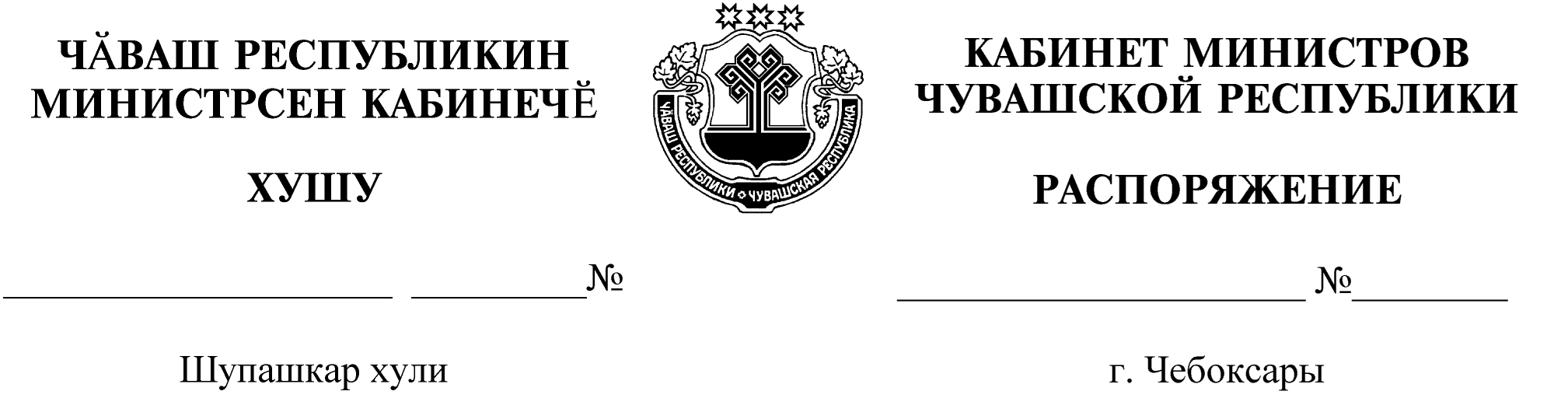 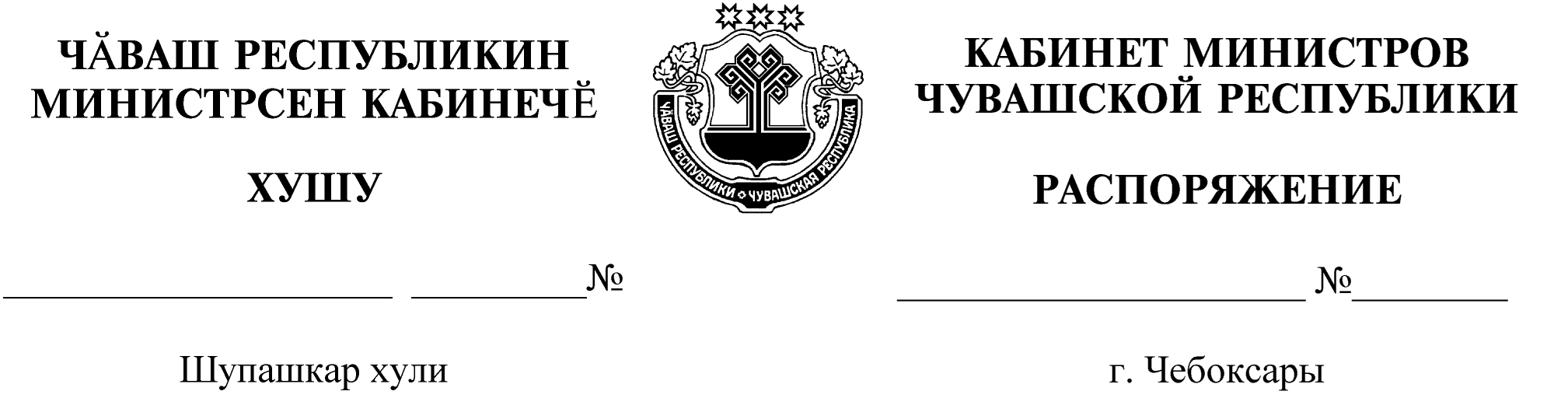 	Назначить Кудрявцеву Ольгу Геннадьевну на должность заместителя министра сельского хозяйства Чувашской Республики.Председатель Кабинета Министров          Чувашской Республики                                                                    О.Николаев